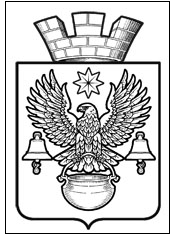 ПОСТАНОВЛЕНИЕАДМИНИСТРАЦИИ  КОТЕЛЬНИКОВСКОГО ГОРОДСКОГО ПОСЕЛЕНИЯКОТЕЛЬНИКОВСКОГО МУНИЦИПАЛЬНОГО РАЙОНАВОЛГОГРАДСКОЙ ОБЛАСТИ14.02.2022 г.					№ 91Об установлении публичного сервитута в целях размещения линейных объектов системы газоснабжения , 
их неотъемлемых технологических частей    В соответствии со статьями 5,7,11, главой 7 Земельного кодекса Российской Федерации статьей 3.3,частью 4 статьи 3.6 Федерального закона Российской Федерации от 25 октября 2001 г.№137-ФЗ «О введении в действие Земельного кодекса Российской Федерации», Постановлением Правительства Российской Федерации от 20.ноября 2000г.№ 878 «Об утверждении Правил охраны газораспределительных сетей» ,  рассмотрев  ходатайство Администрации Котельниковского городского поселения Котельниковского муниципального района Волгоградской области  (вх.№2195 от 27.12.2021 г.),  в лице главного специалиста по имуществу администрации Котельниковского городского поселения  Изучеевой С.Г., действующей на основании доверенности №34/310-н/34-2021-1-1270    от 22.04.2021 г., учитывая отсутствие заявлений правообладателей земельных участков в период публикации сообщения от 28 декабря 2021года на официальном сайте органа местного самоуправления Администрации Котельниковского городского поселения Котельниковского муниципального района Волгоградской области в информационно-телекоммуникационной сети «Интернет»  https://akgp.ru/,  руководствуясь Федеральным законом от 06 октября 2003 года №131-ФЗ «Об общих принципах организации местного самоуправления в Российской Федерации», Уставом Котельниковского городского поселения Котельниковского муниципального района Волгоградской области, администрация Котельниковского городского поселения ПОСТАНОВЛЯЕТ:1. Установить на  территории Котельниковского городского поселения публичный сервитут, а так же утвердить границы публичного сервитута, согласно схеме расположения границ   публичного сервитута : 
1.1. Общей площадью 27740 кв.м в целях размещения системы газоснабжения -газопровода низкого давления к жилым домам по ул. Кирова, ул. Калинина,ул. Войкова, ул. Гришина в  г. Котельниково Волгоградской области, кадастровый номер 34:13:000000:1030, расположенного по адресу : Волгоградская область, г.Котельниково, ул. Кирова, ул. Калинина, ул. Войкова, ул. Гришина, в отношении земельных участков, расположенных по адресам Волгоградская область, г.Котельниково :1.34:13:130025:222, расположенный по адресу: обл. Волгоградская, р-н Котельниковский, г. Котельниково, ул. Калинина, дом 1;
2. 34:13:130025:221, расположенный по адресу: обл. Волгоградская, р-н Котельниковский, г. Котельниково, ул. Калинина, дом 5 ; 
3. 34:13:130025:220, расположенный по адресу: обл. Волгоградская, р-н Котельниковский, г. Котельниково, ул. Калинина, дом 7; 
4. 34:13: 130025:218, расположенный по адресу: обл. Волгоградская, р-н Котельниковский, г. Котельниково, ул. Калинина, дом 11; 
5. 34:13:130025:217, расположенный по адресу: обл. Волгоградская, р-н Котельниковский, г. Котельниково, ул. Калинина, дом 13;
6. 34:13:130025:13, расположенный по адресу: обл. Волгоградская, р-н Котельниковский, г. Котельниково, ул. Калинина, дом 15;
7. 34:13:130023:407, расположенный по адресу: обл. Волгоградская, р-н Котельниковский, г. Котельниково, ул. Калинина, дом 19;
8. 34:13:130023:406, расположенный по адресу: обл. Волгоградская, р-н Котельниковский, г. Котельниково, ул. Калинина, дом 21; 
9. 34:13:130023:405, расположенный по адресу: обл. Волгоградская, р-н Котельниковский, г. Котельниково, ул. Калинина, дом 23;
10. 34:13:130023:403, расположенный по адресу: обл. Волгоградская, р-н Котельниковский, г. Котельниково, ул. Калинина, дом 27;; 
11. 34:13:130023:401, расположенный по адресу: обл. Волгоградская, р-н Котельниковский, г. Котельниково, ул. Калинина, дом  29;  
12. 34:13:130023:400, расположенный по адресу: обл. Волгоградская, р-н Котельниковский, г. Котельниково, ул. Калинина, дом  33;    
13.34:13:130023:124, расположенный по адресу: обл. Волгоградская, р-н Котельниковский, г. Котельниково, ул. Калинина, дом 37;    
14.34:13:130023:396, расположенный по адресу: обл. Волгоградская, р-н Котельниковский, г. Котельниково, ул. Калинина, дом 49;    
 15.34:13:130023:393, расположенный по адресу: обл. Волгоградская, р-н Котельниковский, г. Котельниково, ул. Калинина, дом 59;    
16. 34:13:130023:392, расположенный по адресу: обл. Волгоградская, р-н Котельниковский, г. Котельниково, ул. Калинина, дом 61;     
17.34:13:130023:291, расположенный по адресу: обл. Волгоградская, р-н Котельниковский, г. Котельниково, ул. Калинина, дом 65;  
18.34:13:130023:127, расположенный по адресу: обл. Волгоградская, р-н Котельниковский, г. Котельниково, ул. Калинина, дом 67;    
19.34:13:130023:390, расположенный по адресу: обл. Волгоградская, р-н Котельниковский, г. Котельниково, ул. Калинина, дом 69;  
20. 34:13:130023:389, расположенный по адресу: обл. Волгоградская, р-н Котельниковский, г. Котельниково, ул. Калинина, дом 73;  
21.34:13:130023:387, расположенный по адресу: обл. Волгоградская, р-н Котельниковский, г. Котельниково, ул. Калинина, дом 79;    
22.34:13:130023:386, расположенный по адресу: обл. Волгоградская, р-н Котельниковский, г. Котельниково, ул. Калинина, дом 81;        
23. 34:13:130023:385, расположенный по адресу: обл. Волгоградская, р-н Котельниковский, г. Котельниково, ул. Калинина, дом 83;        
24. 34:13:130023:1701:, расположенный по адресу: обл. Волгоградская, р-н Котельниковский, г. Котельниково, ул. Калинина, дом 85а;      
 25. 34:13:130023:384:, расположенный по адресу: обл. Волгоградская, р-н Котельниковский, г. Котельниково, ул. Калинина, дом 85;          
26. 34:13:130023:383, расположенный по адресу: обл. Волгоградская, р-н Котельниковский, г. Котельниково, ул. Октябрьская, дом 87; 
27. 34:13:130023:381:, расположенный по адресу: обл. Волгоградская, р-н Котельниковский, г. Котельниково, ул. Калинина, дом 89;        
28. 34:13:130023:380, расположенный по адресу: обл. Волгоградская, р-н Котельниковский, г. Котельниково, ул. Калинина, дом 93;       
29.34:13:130023:379, расположенный по адресу: обл. Волгоградская, р-н Котельниковский, г. Котельниково, ул. Калинина, дом 95; 
30. 34:13:130023:378, расположенный по адресу: обл. Волгоградская, р-н Котельниковский, г. Котельниково, ул. Калинина, дом 97; 
31. 34:13:130022:322, расположенный по адресу: обл. Волгоградская, р-н Котельниковский, г. Котельниково, ул. Калинина дом 101; 
32. 34:13:130022:68, расположенный по адресу: обл. Волгоградская, р-н Котельниковский, г. Котельниково, ул. Калинина, дом 103; 
33. 34:13:130022:321, расположенный по адресу: обл. Волгоградская, р-н Котельниковский, г. Котельниково, ул. Калинина, дом 105; 
34. 34:13:130022:318, расположенный по адресу: обл. Волгоградская, р-н Котельниковский, г. Котельниково, ул. Калинина, дом 111; 
35. 34:13:130022:317, расположенный по адресу: обл. Волгоградская, р-н Котельниковский, г. Котельниково, ул. Калинина, дом 113; 
36. 34:13:130022:316, расположенный по адресу: обл. Волгоградская, р-н Котельниковский, г. Котельниково, ул. Калинина, дом 115; 
37. 34:13:130022:314, расположенный по адресу: обл. Волгоградская, р-н Котельниковский, г. Котельниково, ул. Калинина, дом 119; 
38. 34:13:130022:10, расположенный по адресу: обл. Волгоградская, р-н Котельниковский, г. Котельниково, ул Калинина,, дом 127; 
39. 34:13:130022:171, расположенный по адресу: обл. Волгоградская, р-н Котельниковский, г. Котельниково, ул. Калинина, дом 131; 
40. 34:13:130022:170, расположенный по адресу: обл. Волгоградская, р-н Котельниковский, г. Котельниково, ул. Калинина, дом 133; 
41. 34:13:130022:168, расположенный по адресу: обл. Волгоградская, р-н Котельниковский, г. Котельниково, ул. Калинина, дом 137; 
42.34:13:130022:167, расположенный по адресу: обл. Волгоградская, р-н Котельниковский, г. Котельниково, ул. Калинина, дом 139; 
43.34:13:130022:166, расположенный по адресу: обл. Волгоградская, р-н Котельниковский, г. Котельниково, ул. Калинина, дом 143; 
44.34:13:130022:165, расположенный по адресу: обл. Волгоградская, р-н Котельниковский, г. Котельниково, ул. Калинина, дом 145; 
45.34:13:130022:398, расположенный по адресу: обл. Волгоградская, р-н Котельниковский, г. Котельниково, ул. Калинина, дом  149; 
46.34:13:130022:160, расположенный по адресу: обл. Волгоградская, р-н Котельниковский, г. Котельниково, ул. Калинина, дом 153; 
47.34:13:130022:66, расположенный по адресу: обл. Волгоградская, р-н Котельниковский, г. Котельниково, ул. Калинина, дом 155;  
48. 34:13:130016:193, расположенный по адресу: обл. Волгоградская, р-н Котельниковский, г. Котельниково, ул. Калинина, дом 157;  
49. 34:13:130016:192, расположенный по адресу: обл. Волгоградская, р-н Котельниковский, г. Котельниково, ул. Калинина, дом 159 ;  
50. 34:13:130016:53, расположенный по адресу: обл. Волгоградская, р-н Котельниковский, г. Котельниково, ул. Калинина, дом 161;  
51.34:13:130016:188:, расположенный по адресу: обл. Волгоградская, р-н Котельниковский, г. Котельниково, ул. Калинина, дом 169;  
52.34:13:130016:55, расположенный по адресу: обл. Волгоградская, р-н Котельниковский, г. Котельниково, ул. Калинина, дом 171;  
53.34:13:130016:187, расположенный по адресу: обл. Волгоградская, р-н Котельниковский, г. Котельниково, ул. Калинина, дом 173; 
54. 34:13:130016:186, расположенный по адресу: обл. Волгоградская, р-н Котельниковский, г. Котельниково, ул. Калинина, дом 175;  
55. 34:13:130016:185, расположенный по адресу: обл. Волгоградская, р-н Котельниковский, г. Котельниково, ул. Калинина, дом 177;;
56. 34:13:130016:40, расположенный по адресу: обл. Волгоградская, р-н Котельниковский, г. Котельниково, пер. Кирова, дом 3;  
57. 34:13:130016:180, расположенный по адресу: обл. Волгоградская, р-н Котельниковский, г. Котельниково, пер.Кирова, дом 9;   
58. 34:13:130016:179, расположенный по адресу: обл. Волгоградская, р-н Котельниковский, г. Котельниково, пер.Кирова, дом 11;  
59. 34:13:130016:177, расположенный по адресу: обл. Волгоградская, р-н Котельниковский, г. Котельниково, ул. Кирова, дом 142;  
60. 34:13:130016:176, расположенный по адресу: обл. Волгоградская, р-н Котельниковский, г. Котельниково, ул. Кирова, дом 140; 
61. 34:13:130016:175, расположенный по адресу: обл. Волгоградская, р-н Котельниковский, г. Котельниково, ул. Кирова, дом 138 ;  
62. 34:13:130016:13, расположенный по адресу: обл. Волгоградская, р-н Котельниковский, г. Котельниково, ул. Кирова, дом 132;  
63. 34:13:130016:171, расположенный по адресу: обл. Волгоградская, р-н Котельниковский, г. Котельниково, ул. Кирова, дом 128;   
64. 34:13:130016:170, расположенный по адресу: обл. Волгоградская, р-н Котельниковский, г. Котельниково, ул. Кирова, дом 126;   
65. 34:13:130016:169, расположенный по адресу: обл. Волгоградская, р-н Котельниковский, г. Котельниково, ул. Кирова, дом 124; 
66.  34:13:130016:168, расположенный по адресу: обл. Волгоградская, р-н Котельниковский, г. Котельниково, ул. Кирова, дом 122;   
67. 34:13:130016:19, расположенный по адресу: обл. Волгоградская, р-н Котельниковский, г. Котельниково, ул. Калинина, дом 185 ;              
68. 34:13:130016:119, расположенный по адресу: обл. Волгоградская, р-н Котельниковский, г. Котельниково, пер. Кирова, дом 4;  
69. 34:13:130016:124, расположенный по адресу: обл. Волгоградская, р-н Котельниковский, г. Котельниково, пер. Кирова, дом 14;   
70. 34:13:130016:125, расположенный по адресу: обл. Волгоградская, р-н Котельниковский, г. Котельниково, пер. Кирова, дом 16;   
71. 34:13:130016:49 расположенный по адресу: обл. Волгоградская, р-н Котельниковский, г. Котельниково, пер. Кирова, дом 18;   
72. 34:13:130016:156, расположенный по адресу: обл. Волгоградская, р-н Котельниковский, г. Котельниково, ул. Кирова, дом 111;  
73. 34:13:130016:155, расположенный по адресу: обл. Волгоградская, р-н Котельниковский, г. Котельниково, ул. Кирова, дом 113;   
74. 34:13:130016:154, расположенный по адресу: обл. Волгоградская, р-н Котельниковский, г. Котельниково, ул. Кирова, дом 115;  
75. 34:13:130016:153, расположенный по адресу: обл. Волгоградская, р-н Котельниковский, г. Котельниково, ул. Кирова, дом 117;   
76. 34:13:130016:152, расположенный по адресу: обл. Волгоградская, р-н Котельниковский, г. Котельниково ул. Кирова, дом 119;   
77. 34:13:130016:150, расположенный по адресу: обл. Волгоградская, р-н Котельниковский, г. Котельниково ул. Кирова, дом 123;   
78. 34:13:130016:146, расположенный по адресу: обл. Волгоградская, р-н Котельниковский, г. Котельниково, ул. Кирова, дом 133;   
79. 34:13:130016:106, расположенный по адресу: обл. Волгоградская, р-н Котельниковский, г. Котельниково, ул. Кирова, дом 135;   
80. 34:13:130016:107, расположенный по адресу: обл. Волгоградская, р-н Котельниковский, г. Котельниково, ул. Кирова, дом 137;   
81. 34:13:130016:108, расположенный по адресу: обл. Волгоградская, р-н Котельниковский, г. Котельниково, ул. Кирова, дом 139;  
82. 34:13:130016:41, расположенный по адресу: обл. Волгоградская, р-н Котельниковский, г. Котельниково, ул. Кирова, дом 146;   
83. 34:13:130016:49, расположенный по адресу: обл. Волгоградская, р-н Котельниковский, г. Котельниково, пер.Кирова, дом 18;   
84. 34:13:130016:125, расположенный по адресу: обл. Волгоградская, р-н Котельниковский, г. Котельниково, пер.Кирова, дом 16;   
85. 34:13:130016:124, расположенный по адресу: обл. Волгоградская, р-н Котельниковский, г. Котельниково, пер.Кирова, дом 14;   
86. 34:13:130016:119, расположенный по адресу: обл. Волгоградская, р-н Котельниковский, г. Котельниково, пер.Кирова, дом 4;   
87. 34:13:130016:118, расположенный по адресу: обл. Волгоградская, р-н Котельниковский, г. Котельниково, ул. Калинина, дом 187;  
88. 34:13:130016:1040, расположенный по адресу: обл. Волгоградская, р-н Котельниковский, г. Котельниково, ул. Калинина, 191;  
89. 34:13:130016:37, расположенный по адресу: обл. Волгоградская, р-н Котельниковский, г. Котельниково, ул. Калинина, дом 193;   
90. 34:13:130016:42, расположенный по адресу: обл. Волгоградская, р-н Котельниковский, г. Котельниково, ул.  Калинина, 197;   
91. 34:13:130016:113, расположенный по адресу: обл. Волгоградская, р-н Котельниковский, г. Котельниково, пер. Калинина, дом 20;   
92. 34:13:130016:112, расположенный по адресу: обл. Волгоградская, р-н Котельниковский, г. Котельниково, пер. Калинина, дом 21;           
93. 34:13:130016:110, расположенный по адресу: обл. Волгоградская, р-н Котельниковский, г. Котельниково, пер. Калинина, дом 23;   
94. 34:13:130016:43, расположенный по адресу: обл. Волгоградская, р-н Котельниковский, г. Котельниково, ул. Калинина, дом 154;   
95. 34:13:130016:198, расположенный по адресу: обл. Волгоградская, р-н Котельниковский, г. Котельниково, ул. Калинина, дом 158;         
96. 34:13:130016:9, расположенный по адресу: обл. Волгоградская, р-н Котельниковский, г. Котельниково, ул. Калинина, 160;   
97. 34:13:130016:200, расположенный по адресу: обл. Волгоградская, р-н Котельниковский, г. Котельниково, ул. Калинина, дом 164;   
98. 34:13:130016:201, расположенный по адресу: обл. Волгоградская, р-н Котельниковский, г. Котельниково, ул. Калинина, дом 166;  
99. 34:13:130016:204, расположенный по адресу: обл. Волгоградская, р-н Котельниковский, г. Котельниково, ул. ул. Калинина, дом 172;   
100. 34:13:130016:205, расположенный по адресу: обл. Волгоградская, р-н Котельниковский, г. Котельниково, ул. Калинина, дом 174;   
101. 34:13:130016:206, расположенный по адресу: обл. Волгоградская, р-н Котельниковский, г. Котельниково, ул. Калинина, дом 176;   
102. 34:13:130016:207, расположенный по адресу: обл. Волгоградская, р-н Котельниковский, г. Котельниково, ул. Калинина, дом 178;    
103. 34:13:130016:39, расположенный по адресу: обл. Волгоградская, р-н Котельниковский, г. Котельниково, ул. Калинина, 180;   
104. 34:13:130016:15, расположенный по адресу: обл. Волгоградская, р-н Котельниковский, г. Котельниково, ул. Калинина, 184;   
105. 34:13:130016:209, расположенный по адресу: обл. Волгоградская, р-н Котельниковский, г. Котельниково, ул. Калинина, дом 186;     
106. 34:13:130016:210, расположенный по адресу: обл. Волгоградская, р-н Котельниковский, г. Котельниково, ул. Калинина, дом 188;  
107. 34:13:130016:11, расположенный по адресу: обл. Волгоградская, р-н Котельниковский, г. Котельниково, ул. Калинина, дом 192;    
108. 34:13:130022:188, расположенный по адресу: обл. Волгоградская, р-н Котельниковский, г. Котельниково, ул. Калинина, дом 150;   
109. 34:13:130022:53, расположенный по адресу: обл. Волгоградская, р-н Котельниковский, г. Котельниково, ул. Калинина, дом 148;   
110. 34:13:130022:220, расположенный по адресу: обл. Волгоградская, р-н Котельниковский, г. Котельниково, ул. Калинина, дом 146;   
111. 34:13:130022:218, расположенный по адресу: обл. Волгоградская, р-н Котельниковский, г. Котельниково, ул. Калинина, дом 140;   
112. 34:13:130022:217, расположенный по адресу: обл. Волгоградская, р-н Котельниковский, г. Котельниково, ул. Калинина, дом 138;   
113. 34:13:130022:216, расположенный по адресу: обл. Волгоградская, р-н Котельниковский, г. Котельниково, ул. Калинина, 136;   
114. 34:13:130022:213, расположенный по адресу: обл. Волгоградская, р-н Котельниковский, г. Котельниково, ул. Калинина, дом 130;   
115. 34:13:130022:212, расположенный по адресу: обл. Волгоградская, р-н Котельниковский, г. Котельниково, ул. Калинина, дом 128;   
116. 34:13:130022:211, расположенный по адресу: обл. Волгоградская, р-н Котельниковский, г. Котельниково, ул. Калинина, дом 126;    
117. 34:13:130022:209, расположенный по адресу: обл. Волгоградская, р-н Котельниковский, г. Котельниково, ул. 3-я Гвардейская, дом 22;  
118. 34:13:130022:204, расположенный по адресу: обл. Волгоградская, р-н Котельниковский, г. Котельниково, ул. ул. Войкова, дом 95;   
119. 34:13:130022:203, расположенный по адресу: обл. Волгоградская, р-н Котельниковский, г. Котельниково, ул. ул. Войкова, дом 97;   
120. 34:13:130022:200, расположенный по адресу: обл. Волгоградская, р-н Котельниковский, г. Котельниково, ул. Войкова, дом 103;   
121. 34:13:130022:199, расположенный по адресу: обл. Волгоградская, р-н Котельниковский, г. Котельниково, ул. ул. Войкова, дом 105;   
122. 34:13:130022:196, расположенный по адресу: обл. Волгоградская, р-н Котельниковский, г. Котельниково, ул. ул. Войкова, дом 111а;   
123. 34:13:130022:195, расположенный по адресу: обл. Волгоградская, р-н Котельниковский, г. Котельниково, ул. Войкова, дом 111;   
124. 34:13:130022:394, расположенный по адресу: обл. Волгоградская, р-н Котельниковский, г. Котельниково, ул. Войкова, дом 113;  
125. 34:13:130016:244, расположенный по адресу: обл. Волгоградская, р-н Котельниковский, г. Котельниково, ул. Освобождения, дом 22;   
126. 34:13:130016:241, расположенный по адресу: обл. Волгоградская, р-н Котельниковский, г. Котельниково, ул. Войкова, дом 125;   
127. 34:13:130016:240, расположенный по адресу: обл. Волгоградская, р-н Котельниковский, г. Котельниково, ул. Войкова, дом 127;   
128. 34:13:130016:238, расположенный по адресу: обл. Волгоградская, р-н Котельниковский, г. Котельниково, ул. Войкова, 131;   
129. 34:13:130016:237, расположенный по адресу: обл. Волгоградская, р-н Котельниковский, г. Котельниково, ул. Войкова, дом 133;   
130. 34:13:130016:231, расположенный по адресу: обл. Волгоградская, р-н Котельниковский, г. Котельниково, ул.  Войкова, дом 145;   
131. 34:13:130016:228, расположенный по адресу: обл. Волгоградская, р-н Котельниковский, г. Котельниково, ул. Войкова, дом 151; 
132. 34:13:130016:50, расположенный по адресу: обл. Волгоградская, р-н Котельниковский, г. Котельниково, ул. Войкова, 155;  
133. 34:13:130016:226, расположенный по адресу: обл. Волгоградская, р-н Котельниковский, г.Котельниково, ул. Войкова, дом 157;   
134. 34:13:130016:224, расположенный по адресу: обл. Волгоградская, р-н Котельниковский, г. Котельниково, ул. Войкова, дом 161;  
135. 34:13:130016:283, расположенный по адресу: обл. Волгоградская, р-н Котельниковский, г. Котельниково, ул. Освобождения, дом 20;   
136. 34:13:130016:284, расположенный по адресу: обл. Волгоградская, р-н Котельниковский, г. Котельниково, ул. Войкова, д 136;  
137. 34:13:130016:286, расположенный по адресу: обл. Волгоградская, р-н Котельниковский, г. Котельниково, ул. Войкова, дом 140;   
138. 34:13:130016:21, расположенный по адресу: обл. Волгоградская, р-н Котельниковский, г. Котельниково, ул. ул. Войкова, дом 144;                       
139. 34:13:130016:45, расположенный по адресу: обл. Волгоградская, р-н Котельниковский, г. Котельниково, ул. Войкова, 152;     
140. 34:13:130016:289, расположенный по адресу: обл. Волгоградская, р-н Котельниковский, г. Котельниково, ул. Войкова, дом 154;     
141. 34:13:130016:293, расположенный по адресу: обл. Волгоградская, р-н Котельниковский, г. Котельниково, ул. Войкова, дом 164;       
142. 34:13:130016:294, расположенный по адресу: обл. Волгоградская, р-н Котельниковский, г. Котельниково, ул. Войкова, д 166;      
143. 34:13:130016:295, расположенный по адресу: обл. Волгоградская, р-н Котельниковский, г. Котельниково, ул. Войкова, д. 170;  
144. 34:13:130016:1013, расположенный по адресу: обл. Волгоградская, р-н Котельниковский, г. Котельниково, ул. Войкова, д. 174;   
145. 34:13:130016:1014, расположенный по адресу: обл. Волгоградская, р-н Котельниковский, г. Котельниково, ул. Войкова, д. 174 "а";      
146. 34:13:130016:282, расположенный по адресу: обл. Волгоградская, р-н Котельниковский, г. Котельниково, ул. Освобождения, дом 18;        
147. 34:13:130016:281, расположенный по адресу: обл. Волгоградская, р-н Котельниковский, г. Котельниково, ул. Освобождения, дом 16;   
148. 34:13:130016:1286, расположенный по адресу: обл. Волгоградская, р-н Котельниковский, г. Котельниково, ул. Освобождения, дом 14;   
149. 34:13:130016:1285, расположенный по адресу: обл. Волгоградская, р-н Котельниковский, г. Котельниково, ул. Освобождения, дом 12;  
150. 34:13:130016:278, расположенный по адресу: обл. Волгоградская, р-н Котельниковский, г. Котельниково, ул. Освобождения, дом 10;   
151. 34:13:130016:277, расположенный по адресу: обл. Волгоградская, р-н Котельниковский, г. Котельниково, ул. Освобождения, дом 8;   
152. 34:13:130016:276, расположенный по адресу: обл. Волгоградская, р-н Котельниковский, г. Котельниково, ул. Освобождения, дом 6;    
153. 34:13:130016:272, расположенный по адресу: обл. Волгоградская, р-н Котельниковский, г. Котельниково, ул. Гришина, дом 107; 
154. 34:13:130016:271, расположенный по адресу: обл. Волгоградская, р-н Котельниковский, г. Котельниково, ул. Гришина, дом 109;   
155. 34:13:130016:270, расположенный по адресу: обл. Волгоградская, р-н Котельниковский, г. Котельниково, ул. Гришина, дом 111;  
156. 34:13:130016:269, расположенный по адресу: обл. Волгоградская, р-н Котельниковский, г. Котельниково, ул.  Гришина, дом 113;   
157. 34:13:130016:267, расположенный по адресу: обл. Волгоградская, р-н Котельниковский, г. Котельниково, ул. Гришина, дом 119;   
158. 34:13:130016:266, расположенный по адресу: обл. Волгоградская, р-н Котельниковский, г. Котельниково, ул. Гришина, д. 121;   
159. 34:13:130016:264, расположенный по адресу: обл. Волгоградская, р-н Котельниковский, г. Котельниково, ул. Гришина, дом 125;   
160. 34:13:130016:1042, расположенный по адресу: обл. Волгоградская, р-н Котельниковский, г. Котельниково, ул. Гришина, 139;    
161. 34:13:130022:234, расположенный по адресу: обл. Волгоградская, р-н Котельниковский, г. Котельниково, ул. Гришина, дом 85;   
162. 34:13:130022:233, расположенный по адресу: обл. Волгоградская, р-н Котельниковский, г. Котельниково, ул. Гришина, дом 87;    
163. 34:13:130022:57, расположенный по адресу: обл. Волгоградская, р-н Котельниковский, г. Котельниково, ул. Войкова, 106;    
164. 34:13:130022:238, расположенный по адресу: обл. Волгоградская, р-н Котельниковский, г. Котельниково, ул. Войкова, дом 108;  
165. 34:13:130022:59, расположенный по адресу: обл. Волгоградская, р-н Котельниковский, г. Котельниково, ул. Войкова, 98;  
166. 34:13:130022:392, расположенный по адресу: обл. Волгоградская, р-н Котельниковский, г. Котельниково, ул. Войкова, дом 96;   
167. 34:13:130022:391, расположенный по адресу: обл. Волгоградская, р-н Котельниковский, г. Котельниково, ул. Войкова, дом 94;     
168. 34:13:130022:390, расположенный по адресу: обл. Волгоградская, р-н Котельниковский, г. Котельниково, ул. Войкова, 92;   
169. 34:13:130022:387, расположенный по адресу: обл. Волгоградская, р-н Котельниковский, г. Котельниково, ул. Войкова, 86;    
170. 34:13:130022:386, расположенный по адресу: обл. Волгоградская, р-н Котельниковский, г. Котельниково, ул. Войкова, дом 84;           
171. 34:13:130022:384, расположенный по адресу: обл. Волгоградская, р-н Котельниковский, г. Котельниково, Войкова, дом 80,   
172. 34:13:130022:11, расположенный по адресу: обл. Волгоградская, р-н Котельниковский, г. Котельниково, ул. Войкова, дом 76;  
173. 34:13:130023:479, расположенный по адресу: обл. Волгоградская, р-н Котельниковский, г. Котельниково, ул. Войкова, дом 70;  
174. 34:13:130023:477, расположенный по адресу: обл. Волгоградская, р-н Котельниковский, г. Котельниково, ул. Войкова, дом 64;    
175. 34:13:130023:476, расположенный по адресу: обл. Волгоградская, р-н Котельниковский, г. Котельниково, ул. Войкова, дом 62;    
176. 34:13:130023:475, расположенный по адресу: обл. Волгоградская, р-н Котельниковский, г. Котельниково, ул. Войкова, дом 58;   
177. 34:13:130023:474, расположенный по адресу: обл. Волгоградская, р-н Котельниковский, г. Котельниково, ул. Войкова, дом 56;    
178. 34:13:130023:473, расположенный по адресу: обл. Волгоградская, р-н Котельниковский, г. Котельниково, ул. Войкова, дом 54;   
179. 34:13:130023:472, расположенный по адресу: обл. Волгоградская, р-н Котельниковский, г. Котельниково, ул. Войкова, дом 52;    
180. 34:13:130023:470, расположенный по адресу: обл. Волгоградская, р-н Котельниковский, г. Котельниково, ул. Войкова, дом 46;    
181. 34:13:130023:469, расположенный по адресу: обл. Волгоградская, р-н Котельниковский, г. Котельниково, ул. Войкова, дом 44;   
182.  34:13:130023:468, расположенный по адресу: обл. Волгоградская, р-н Котельниковский, г. Котельниково, ул. Войкова, дом 42;    
183. 34:13:130023:466, расположенный по адресу: обл. Волгоградская, р-н Котельниковский, г. Котельниково, ул. Войкова, дом 36;     
184. 34:13:130023:465, расположенный по адресу: обл. Волгоградская, р-н Котельниковский, г. Котельниково, ул. Войкова, №32;         
185. 34:13:130023:464, расположенный по адресу: обл. Волгоградская, р-н Котельниковский, г. Котельниково, ул. Войкова, 30;   
186. 34:13:130023:1528, расположенный по адресу: обл. Волгоградская, р-н Котельниковский, г. Котельниково, ул. Ломоносова, 20;      
187. 34:13:130025:149, расположенный по адресу: обл. Волгоградская, р-н Котельниковский, г. Котельниково, ул. ул. Войкова, дом 22;         
189. 34:13:130025:147, расположенный по адресу: обл. Волгоградская, р-н Котельниковский, г. Котельниково, ул. ул. Войкова, дом 16;   
190. 34:13:130025:145, расположенный по адресу: обл. Волгоградская, р-н Котельниковский, г. Котельниково, ул. Войкова, дом 12;   
191. 34:13:130025:143, расположенный по адресу: обл. Волгоградская, р-н Котельниковский, г. Котельниково, ул. Войкова, дом 8;    
192. 34:13:130025:142, расположенный по адресу: обл. Волгоградская, р-н Котельниковский, г. Котельниково, ул. Войкова, дом 6; 
193. 34:13:130025:137, расположенный по адресу: обл. Волгоградская, р-н Котельниковский, г. Котельниково, ул. Войкова, дом 7;   
194.  34:13:130025:136, расположенный по адресу: обл. Волгоградская, р-н Котельниковский, г. Котельниково, ул. Войкова, дом 9;   
195. 34:13:130025:14, расположенный по адресу: обл. Волгоградская, р-н Котельниковский, г. Котельниково, ул. Войкова, дом 11;    
196. 34:13:130025:135, расположенный по адресу: обл. Волгоградская, р-н Котельниковский, г. Котельниково, ул. Войкова, дом 13; 
197. 34:13:130025:113, расположенный по адресу: обл. Волгоградская, р-н Котельниковский, г. Котельниково, ул. Войкова, 15;           
198. 34:13:130025:134, расположенный по адресу: обл. Волгоградская, р-н Котельниковский, г. Котельниково, ул. Войкова, дом 17;   
199. 34:13:130025:131, расположенный по адресу: обл. Волгоградская, р-н Котельниковский, г. Котельниково, ул. Войкова, дом 21;        
200. 34:13:130025:132, расположенный по адресу: обл. Волгоградская, р-н Котельниковский, г. Котельниково, ул. Войкова, дом 21а;    
201. 34:13:130025:129, расположенный по адресу: обл. Волгоградская, р-н Котельниковский, г. Котельниково, ул. Войкова, д 25;      
202. 34:13:130023:457, расположенный по адресу: обл. Волгоградская, р-н Котельниковский, г. Котельниково, ул. Войкова, дом 33;     
203. 34:13:130023:456, расположенный по адресу: обл. Волгоградская, р-н Котельниковский, г. Котельниково, ул. Войкова, дом 35;   
204. 34:13:130023:455, расположенный по адресу: обл. Волгоградская, р-н Котельниковский, г. Котельниково, ул. ул. Войкова, дом 37;    
205. 34:13:130023:114, расположенный по адресу: обл. Волгоградская, р-н Котельниковский, г. Котельниково, ул. Войкова, дом 39;    
206. 34:13:130023:454, расположенный по адресу: обл. Волгоградская, р-н Котельниковский, г. Котельниково, ул. Войкова, дом 41;
207. 34:13:130023:453, расположенный по адресу: обл. Волгоградская, р-н Котельниковский, г. Котельниково, ул. Войкова, дом 43;    
208. 34:13:130023:452, расположенный по адресу: обл. Волгоградская, р-н Котельниковский, г. Котельниково, ул. Войкова, дом 45;      
209. 34:13:130023:451, расположенный по адресу: обл. Волгоградская, р-н Котельниковский, г. Котельниково, ул. Войкова, 47;      
210. 34:13:130023:450, расположенный по адресу: обл. Волгоградская, р-н Котельниковский, г. Котельниково, ул. Войкова, 49;      
211. 34:13:130023:440, расположенный по адресу: обл. Волгоградская, р-н Котельниковский, г. Котельниково, ул. Войкова, дом 51;  
212. 34:13:130023:439, расположенный по адресу: обл. Волгоградская, р-н Котельниковский, г. Котельниково, ул. Войкова, дом 53;  
213. 34:13:130023:117, расположенный по адресу: обл. Волгоградская, р-н Котельниковский, г. Котельниково, ул. Войкова, дом 55;     
214. 34:13:130023:118, расположенный по адресу: обл. Волгоградская, р-н Котельниковский, г. Котельниково, ул. Войкова, дом 55"А";       
215. 34:13:130023:437, расположенный по адресу: обл. Волгоградская, р-н Котельниковский, г. Котельниково, ул. Войкова, дом 59; 
216. 34:13:130023:436, расположенный по адресу: обл. Волгоградская, р-н Котельниковский, г. Котельниково, ул. Войкова, дом 61; 
217. 34:13:130023:522, расположенный по адресу: обл. Волгоградская, р-н Котельниковский, г. Котельниково, ул. Войкова, дом 75;  
218. 34:13:130022:405, расположенный по адресу: обл. Волгоградская, р-н Котельниковский, г. Котельниково, ул. Войкова,дом  77;   
219. 34:13:130022:348, расположенный по адресу: обл. Волгоградская, р-н Котельниковский, г. Котельниково, ул. Войкова, дом 79; 
220. 34:13:130022:347, расположенный по адресу: обл. Волгоградская, р-н Котельниковский, г. Котельниково, ул. Войкова, дом 81; 
221. 34:13:130022:346, расположенный по адресу: обл. Волгоградская, р-н Котельниковский, г. Котельниково, ул.Войкова, дом  83;  
222. 34:13:130022:344, расположенный по адресу: обл. Волгоградская, р-н Котельниковский, г. Котельниково, ул. Войкова, 85;    
223. 34:13:130022:345, расположенный по адресу: обл. Волгоградская, р-н Котельниковский, г. Котельниково, ул. Войкова, дом 85а;    
224. 34:13:130022:343, расположенный по адресу: обл. Волгоградская, р-н Котельниковский, г. Котельниково, ул. Войкова, дом 87;       
225. 34:13:130022:342, расположенный по адресу: обл. Волгоградская, р-н Котельниковский, г. Котельниково, ул. Войкова, дом 89;    
226.  34:13:130022:341, расположенный по адресу: обл. Волгоградская, р-н Котельниковский, г. Котельниково, ул. Войкова, дом 91;   
227.  34:13:130022:338, расположенный по адресу: обл. Волгоградская, р-н Котельниковский, г. Котельниково, ул. 3-я Гвардейская, дом 19;    
228. 34:13:130022:337, расположенный по адресу: обл. Волгоградская, р-н Котельниковский, г. Котельниково, ул. 3-я Гвардейская, дом 21;   
229. 34:13:130025:232, расположенный по адресу: обл. Волгоградская, р-н Котельниковский, г. Котельниково, ул. Калинина, дом 12;  
230. 34:13:130025:1169, расположенный по адресу: обл. Волгоградская, р-н Котельниковский, г. Котельниково,  Калинина, д. 10;    
231. 34:13:130025:1170, расположенный по адресу: обл. Волгоградская, р-н Котельниковский, г. Котельниково;   
232. 34:13:130025:92, расположенный по адресу: обл. Волгоградская, р-н Котельниковский, г. Котельниково, ул. Калинина, 4;   
233. 34:13:130025:263, расположенный по адресу: обл. Волгоградская, р-н Котельниковский, г. Котельниково, ул. Крестьянская, дом 66;     
2. Определить правообладателем указанного выше  публичного сервитута в отношении земельных участков, указанных в подпункте 1.1 пункта 1 настоящего постановления муниципальное образование Котельниковское городское поселения Котельниковского муниципального района Волгоградской области в целях размещения линейного объекта системы газоснабжения, их неотъемлемых технологических частей (инженерное сооружение), для обеспечения газоснабжения населения.   
3. Публичный сервитут устанавливается сроком на 49 лет.
4. Срок, в течение которого использование земельного участка (его части) и (или) расположенного на нем объекта недвижимого имущества в соответствии с их разрешённым использованием будет невозможно или существенно затруднено в связи с осуществлением сервитута  только при предотвращении или устранении аварийных ситуаций. Продолжительность не должна превышать   более 3-х месяцев в отношении  земельных участков, предназначенных для жилищного строительства (в том числе индивидуального жилищного строительства), ведения личного подсобного хозяйства, садоводства, огородничества, не более 1 года, - на  иных земельных участках.  
5.  Плата за публичный сервитут не устанавливается.             
6. Считать публичный сервитут установленным с момента внесения сведений о нём в Единый государственный реестр недвижимости.
7.Установить свободный график проведения работ при осуществлении деятельности, для обеспечения которой устанавливается публичный сервитут. 
 Работы проводятся в соответствии с Правилами охраны газораспределительных сетей , утвержденным Постановлением Правительства РФ от 20 ноября 2000г.№878.
8.Муниципальное образование Котельниковское городское поселение Котельниковского муниципального района Волгоградской области вправе : 
в установленных границах публичного сервитута осуществлять в соответствии с требованиями законодательства Российской Федерации деятельность , для обеспечения которой установлен публичный сервитут; 
обратиться до окончания действия публичного сервитута  с додотайством об установлении публичного сервитута на новый срок.
9. Котельниковское городское поселение Котельниковского муниципального района Волгоградской обязано привести земельные участки, указанные в приложении № 1 к настоящему постановлению, в состояние, пригодное для их использования в соответствие с видом разрешенного использования, в сроки, предусмотренные пунктом 8 статьи 39.50 Земельного кодекса Российской Федерации, после завершения на земельном участке деятельности, для обеспечения которой установлен публичный сервитут.    
10. Переход права на инженерное сооружение , принадлежащее обладателю публичного сервитута и расположенное в границах публичного сервитута и расположенное в границах публичного сервитута, влечет за собой переход публичного сервитута к новому собственнику инженерного сооружения. При этом переход не является основанием для изменения условий осуществления публичного сервитута. 
11. Администрации Котельниковского городского поселения в течение 5 рабочих дней со дня принятия настоящего постановления обеспечить проведение мероприятий, предусмотренных п.7 ст. 39.43  Земельного кодекса Российской Федерации. 
12. Настоящее постановление вступает в силу со дня его официального обнародования  в сети Интернет на официальном сайте администрации Котельниковского городского поселения. 
13. Контроль за исполнением постановления оставляю за собой.Глава Котельниковскогогородского поселения							А.Л. Федоров